JUBILEJNÍ SVATBY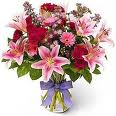 Cesta k okamžikům, kdy si manželé po 50, 60 a více letech zavzpomínají na svůj svatební obřad, je jednoduchá.Stačí dostavit se na matriční úřad na radnici, kde se domluvíme na podrobnostech včetně dne a místa konání slavnostního symbolického obřadu. Jde o společenskou událost, která udělá radost nejen samotným párům, ale určitě i jejich dětem a vnoučatům.Řada našich spoluobčanů si ráda připomene kulaté výročí své svatby, které bývá vhodnou příležitostí pro krátké zavzpomínání a setkání celé rodiny. Pracovníci městského úřadu spolu s členy Sboru pro občanské záležitosti připravují pro jubilanty a jejich blízké slavnostní obřad v obřadní síni radnice, který si v ničem nezadá s klasickou svatbou. Hudba,  slavnostní projev a v závěru zápis do pamětní knihy vytváří atmosféru, na kterou přítomní dlouho vzpomínají.Pokud si chcete ve slavnostní atmosféře připomenout výročí své svatby, případně zajistit tento obřad svým rodičům, prarodičům, příbuzným nebo známým, stačí oslovit paní matrikářku nebo členky Sboru pro občanské záležitosti a dohodnout si s ní vhodný termín. Těšíme se na Vás !Výročí svateb:- 25 let stříbrná
- 30 let perlová
- 35 let korálová
- 40 let rubínová
- 45 let safírová
- 50 let zlatá
- 55 let smaragdová
- 60 let diamantová
- 65 let kamenná
- 70 let platinová